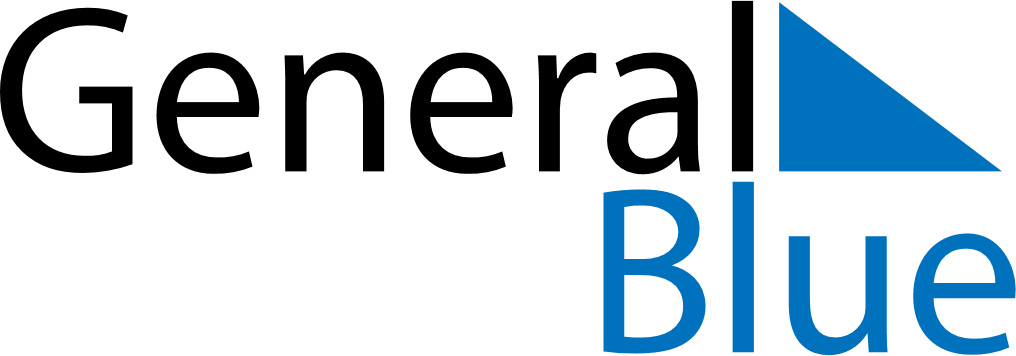 August 2020August 2020August 2020August 2020LiechtensteinLiechtensteinLiechtensteinSundayMondayTuesdayWednesdayThursdayFridayFridaySaturday123456778910111213141415Staatsfeiertag161718192021212223242526272828293031